          ?АРАР                                  №162-1                              РЕШЕНИЕ  29 ноябрь 2018 г.                                                   от  29 ноября 2018 г.ПРОЕКТ Об утверждении муниципальной  программы «Формирование современной городской среды в сельском поселении Большеокинский сельсовет муниципального района Мечетлинский район Республики Башкортостан на 2019-2024  годы (в новой редакции решения от 11.12.2017г. № 74 «Об утверждении муниципальной  программы «Формирование современной городской среды в сельском поселении Большеокинский сельсовет муниципального района Мечетлинский район Республики Башкортостан на 2018-2022  годы») В соответствии пунктом 1 части 1 статьи 17 Федерального закона от 06.10.2003 года № 131 – ФЗ « Об общих принципах организации местного самоуправления в  Российской Федерации»,  пунктом 1 части 1 статьи 6 Устава сельского поселения Большеокинский сельсовет муниципального района Мечетлинский район Республики Башкортостан, Совет сельского поселения Большеокинский сельсовет муниципального района Мечетлинский район Республики Башкортостан р е ш и л:1. Утвердить муниципальную  программу «Формирование современной городской среды в сельском поселении Большеокинский сельсовет муниципального района Мечетлинский район Республики Башкортостан на 2019-2024  годы». 2. Опубликовать решение Совета сельского поселения Большеокинский сельсовет муниципального района Мечетлинский район Республики Башкортостан «Об утверждении муниципальной  программы «Формирование современной городской среды в сельском поселении Большеокинский сельсовет муниципального района Мечетлинский район Республики Башкортостан на 2019 – 2024  годы»» на официальном сайте Администрации сельского поселения Большеокинский сельсовет муниципального района Мечетлинский район Республики Башкортостан.   Глава сельского поселения  Большеокинский сельсовет  муниципального района Мечетлинский  район Республики Башкортостан                            В.И.Шагибитдинов 29 ноября 2018 года №  162-1БАШ?ОРТОСТАН РЕСПУБЛИКА№ЫМ»СЕТЛЕ РАЙОНЫМУНИЦИПАЛЬ РАЙОНЫНЫ*ОЛЫ  АКА  АУЫЛ СОВЕТЫАУЫЛ  БИЛ»М»№Е СОВЕТЫ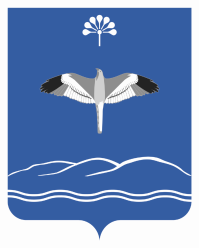 СОВЕТ СЕЛЬСКОГО ПОСЕЛЕНИЯБОЛЬШЕОКИНСКИЙ СЕЛЬСОВЕТМУНИЦИПАЛЬНОГО РАЙОНАМЕЧЕТЛИНСКИЙ РАЙОНРЕСПУБЛИКИ БАШКОРТОСТАНТыныслык урамы 45, Олы Ака ауылы, 452554, Тел. (34770)2-59-58mail: oka-selsovet2014@yandex.ruул. Мира 45, с.Большая Ока, 452554, Тел. (34770)2-59-58mail: oka-selsovet2014@yandex.ru